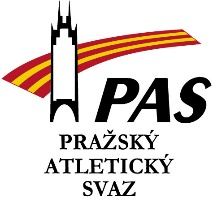 Profil vedoucího trenéra SpS TJ Sokol Královské Vinohradyjméno a příjmení:Mgr. Martin Ešpandrdatum narození:9.6.1976oddílová/ klubová příslušnost:TJ Sokol Královské Vinohradypozice ve sportovních organizacích:Trenér a předseda atletického oddílu TJ Sokol Královské Vinohradyvzdělání:vysoká škola - FVTS - trenér 1. třídytrenérská školapracovní cíle na pozici vedoucího trenéra SpS:V roce 2020 jsme se poprvé dostali mezi sportovní střediska. Chtěli bychom naší pozici mezi oddíly SpS vylepšit a oddíl dále rozvíjet.kontakty:mob.:	607 577 708mail:	espik@seznam.cz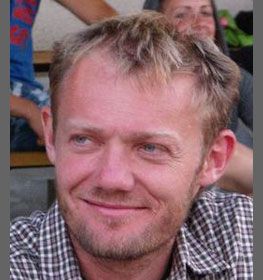 